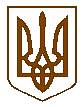 УКРАЇНАБілокриницька   сільська   радаРівненського   району    Рівненської    областіВ И К О Н А В Ч И Й       К О М І Т Е ТПРОЕКТ     РІШЕННЯ  червня  2020  року                                                                                  №                                                    Про переведення садового  будинку  у житловий 	Розглянувши  заяву  гр. Мельничук Миколи Олексійовича   про переведення садового будинку у житловий будинок, який розташований в масиві для ведення садівництва «Криниченька», будинок № 351д на території Білокриницької  сільської  ради      Рівненського    району    Рівненської області на підставі:витягу з державного реєстру речових прав на нерухоме майно                             про реєстрацію права власності № 141649767 від 17.10.2018р.;звіту про проведення технічного огляду дачного (садового) будинку, виданого комунальним підприємством «Рівненське міське бюро технічної інвентаризації »  2020 року.          Садовий будинок, який знаходиться в масиві для ведення садівництва  «Криниченька», будинок № 351д на території Білокриницької сільської ради Рівненського району Рівненської області, належить на праві приватної власності гр. Мельничук М.О. та відповідає державним будівельним нормам житлового будинку.Виходячи із вищевикладеного, керуючись ст. 8 Житлового кодексу України, ч.1 ст. 29 ст. 379 Цивільного кодексу України, Порядку переведення дачних і садових будинків, що відповідають державним будівельним нормам, у жилі будинки, затвердженого Постановою Кабінету Міністрів України від                    29 квітня 2015 року № 321, виконавчий комітет Білокриницької сільської радиВ И Р І Ш И В :Перевести садовий будинок, який знаходиться в масиві для ведення садівництва  «Криниченька», будинок № 351д  на території Білокриницької  сільської    ради   Рівненського    району    Рівненської області в житловий на праві власності гр. Мельничук М.О. загальною площею –  94,5 кв.м. та житловою  площею – 60,5  кв.м.Сільський голова                                                                   Тетяна ГОНЧАРУК